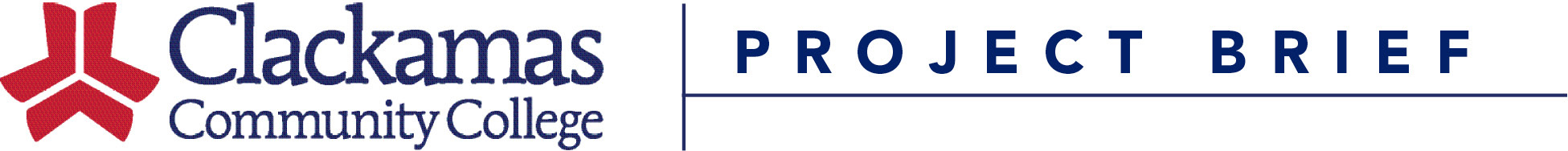 February 13, 2018Navigate Implementation UpdateProject SummaryFacilitate team of key campus stakeholders who will guide the implementation of Education Advisory Board’s (EAB) Navigate. This software will help create a foundation for streamlined onboarding, early alert, and communication systems for new and returning students leading to increased enrollment, retention and completion of CCC students as envisioned through Guided Pathways.Build Team LeadsOnboarding: John GinsburgHelp reorganize the student onboarding process to a clear path.Determine onboarding orderAdapt all Navigate default content to institutionCollaborate with the Communications Build Team on outreachAdvising: Dustin Bare, Kara LeonardEnsure student support, connections to campus resources, and appointment scheduling are integrated within campus background.Early alert and case managementAppointment schedulingAdvising documentationCareer/counseling servicesStudent cohort managementAcademic Planning: Stephen BrouwersGuide students to the best-fit program and speedy completion of required coursesProgram descriptions identifiedInterest Area MappingValidate academic data with technical team (course information, program information, placement, etc.)Communications & Training: Lori Hall, Lindsey PierceEnhance communication with students and promote platform adoption during full launch.Manage campus communication plansCraft campus welcome messagesReview web descriptions to ensure clarityRemove ‘college knowledge’ informationCreate glossary of terms for instructionsResponsible for college-wide training
Timeline & Progress*Phase 0: Setup & Planning – COMPLETECCC determines Build Team leads and membersEAB builds project management toolEAB initiates regular project leadership, technical callsCCC hosts EAB consultants for initial Opportunity Assessment
Phase I: Initial Configurations – COMPLETECCC submits initial configurations of Onboarding steps, Advising appointment scheduling details, interest area mappingEAB builds Onboarding test site, solicits first round of feedback EAB builds Advising test site with working student dataEAB builds Major ExplorerCCC builds initial communications planExpected completion in January 2018
Phase II: Testing & Secondary Configurations – IN PROGRESSCCC selects small groups of students to test Onboarding, Advising, Major Explorer functionalitiesCCC collects testing feedback and suggests configuration editsCCC submits secondary configurations (e.g. conditional onboarding paths, Advising kiosks and updated workflows, student notifications)EAB trains Build Team membersEAB makes edits as necessary, builds secondary configurationsCCC creates training materials and schedule for staff and faculty usersExpected completion in March 2018
Phase III: Piloting & Initial Staff Training – PLANNING STAGESCCC selects student populations for piloting the onboarding functions of the softwareCCC solicits ongoing feedback from pilot group to continue to make improvements to softwareCCC schedules, communicates, facilitates initial training opportunitiesEAB continues to adjust site per pilot feedbackEAB and CCC determine launch detailsExpected completion in June 2018Phase IV: LaunchEAB and CCC launch Navigate to all studentsCCC professional advisors begin using Advising portionCCC documents workflow changesCCC plans additional staff and faculty training based on workflow changesExpected launch Summer Term 2018*Technical timeline being managed separately by EAB and CCC’s ITS team